Subject Name: STRENGTH OF MATERIALS-IIPrepared by (Faculty (s) Name):Dr.C.S.C DevadassYear and Sem, Department:II / IIUnit-ITORSION  OF  CIRCULAR  SHAFTSImportant points / Definitions: (Minimum 15 to 20 points covering complete topics in that unit)Torsion of  Shaft and Combined Stresses: Torsion means twisting a structural Member when it is loaded by couplethat Produces rotation about longitudinal axis.If  be the intensity of shear stress, on any layer at a distance r from the centre of shaft Series connection: Series connection of compound shaft as shown in figure. Due to series connection the torque on shaft 1 will be equal to shaft 2 and the total angular deformation will be equal to the sum of deformation of 1st shaft and 2nd shaft Parallel connection: Parallel connection of compound shaft as shown in figure. Due to parallel connection of compound shaft the total torque will be equal to the sum of torque of shaft 1 and torque of shaft 2 and the deflection will be same in both the shafts. What is torsion of circular shaft:Shaft is straight and of uniform circular cross section over its length. Torsion is constant along the length of the shaft. Cross section of the shaft which are plane before torsion remain plane after torsion. Radial lines remain radial during torsion. Stresses induced during torsion are within the elastic limitWhat is torsion shaft: Shear Stress in the Shaft When a shaft is subjected to a torque or twisting a shearing stress is produced in the shaft. ... the "Polar Moment of Inertia of an Area" is a measure of a shaft's ability to resist torsion. The "Polar Moment of Inertia" is defined with respect to an axis perpendicular to the area considered.shafts circular:Generally for power transmission, circular shafts are used because there is uniform stress distribution along any radius of the shaft. Plane sections of shaft remain plane after the application of twisting moment, as a result there is no distortion in the sections of shafts and change in volume of the shaft is zero.J in torsion:In the field of solid mechanics, torsion is the twisting of an object due to an applied torque. ... T is the applied torque or moment of torsion in Nm. (tau) is the maximum shear stress at the outer surface. JT is the torsion constant for the sectionTheory of pure torsion:Pure torsion is a twisting loading, usually on a circular shaft produce by a torqueonly, with no axial, or lateral forces. It is also possible to have a pure torque loading on a beam. For it be in equilibrium, a pure torque must be reacted by a pure torque, otherwise axial of lateral forces are develope Difference between torsion and torque:Torque and torsion are both related to turning effects experienced by a body. The main difference between torque and torsion is that torque describes something that is capable of producing an angular acceleration, whereas torsion describes the twist formed in a body due to a torqueIs torsion shear stress:Shear Stress in ShaftsTwisting can be produced in the shaft when two equal and opposite couples acting in parallel planes. When a machine member is under the twisting force then it is said to be the shaft is subjected to torsion Theory of torsion:In solid mechanics, torsion is the twisting of an object due to an applied torque, therefore is expressed in N. ... The theory of Torsion is based on the following Assumptions : The material in the shaft is uniform throughout. The twist along the shaft is uniform. The shaft is of uniform circular cross section throughoutdifferent types of shafts:They are mainly classified into two types.Transmission shafts are used to transmit power between the source and the machine absorbing por; e.g. counter shafts and line shafts.integral part of the machine itselfshafts are there: Transmission Shaft. & Machine Shaft.shaft in anatomy:A long, generally cylindrical bar that rotates and transmits power, as the drive shaft of an engine. Zoology The main axis of a feather, especially its distal portion. Anatomy. a. The midsection of a long bone; the diathesisShort Questions  Long Questions Fill in the Blanks / Choose the Best: 1-A shaft is said to be in pure torsion ifTurning moment is applied at one end and other end is freeTurning force is applied at one end and other end is freeTwo opposite turning moments are applied to the shaftCombination of torsional load and bending load is applied to the shaft2-In power transmission equation, P=2ΠNT/60×1000P is in kw and T is maximum torqueP is in NM/sec and T is maximum torqueP is in NM/sec and T is mean torqueP is in kw and T is mean torque3-Which property is not required for shaft materials?High shear and tensile strengthGood machinabilityHigh fatigue strengthGood castability4-Which material is suitable for shaft material?High speed steelStainless steel or high carbon steelGrey cast ironSteel having approx. 0.4% carbon and 0.8% manganese5-If diameter of a shaft is doubled the power transmitted capacity will beEither twice or halfFour timesEight timesSame6-Two shafts in torsion will have equal strength ifOnly diameter of the shafts is sameOnly angle of twist of the shaft is sameOnly material of the shaft is sameOnly torque transmitting capacity of the shaft is same7-Which of the following is not designed under torsion equation?SpindleAxleLow cost shaftShaft with variable diameter8-Which of the following is incorrect?In torsion equation, we use mean torqueIn torsion equation, we use maximum torqueMany shafts are designed under combined bending and torsion loadShafts are also designed for torsional rigidity9-Which of the following is incorrect?In a solid shaft maximum shear stress occurs at radius = radius of shaftIn a solid shaft maximum shear stress occurs at centerIn a hollow shaft maximum shear stress occurs at outer radiusIn a hollow shaft minimum shear stress occurs at inner radius10-The following option is correctThere is neither advantage nor disadvantage in transmitting power at high speedThere is advantage in transmitting power at high speedsThere is disadvantage in transmitting power at high speedsThere is advantage in transmitting power at high speed provided shafts are made of high speed steel11-Torsional rigidity is defined T/θCθCIp= θ12-Which of the following is not an assumption in derivation of torsion equation?Circular shaft remains circular after twistingPlane section of the shaft remain plane after twistingMaterial of shaft is isotropicAngle of twist is proportional to radius13-Strength of a shaftIs equal to maximum shear stress in the shaft at the time of elastic failureIs equal to maximum shear stress in the shaft at the time of ruptureIs equal to torsional rigidityIs ability to resist maximum twisting moment14-For same weight, same material, same lengthSolid shaft is always stronger than a hollow shaftSolid shaft is always weaker than a hollow shaft and strength ratio will depend upon Do/Di of hollow shaftStrength of both the shafts in equalStrength of a solid shaft is always weaker and the strength ratio will depend upon Do/Di of hollow shaft15-For same length, same material, same lengthWeight of solid shaft is less than weight of hollow shaftWeight of solid shaft is more than weight of hollow shaftWeight of hollow and solid shafts will be sameSometime more sometime lessUnit-IICOLUMNS  AND  STRUTSImportant points / Definitions:Difference between column and strut?Basic difference between Strut and column:Both the Strut and Column are compression structural members. Struts fail due to buckling, but columns fail in compression. Slenderness ratio of struts is high, whereas it is low for columns.mean by column and strut?Columns and struts: Structural members subjected to compression and which are relatively long compared to their lateral dimensions are called columns or Struts. Generally, the term column is used to denote vertical members and the term strut denotes inclined membersWhat is strut in civil engineering?A strut is a structural component commonly found in engineering, aeronautics, architecture and anatomy. Struts generally work by resisting longitudinal compression, but they may also serve in tension.What is a strut in a structure?In general a “strut” is a rigid triangulated member of a structural framework of some kind, which carries loads in either tension or compression to help keep the structure as a whole in proper alignment. For instance, a load bearing building structure such as a bridge or a roof truss may contain strut.What is strut in structure?Answered Nov 2, 2017. Both column and a strut are compression members. Strut- It is mostly used in roof trusses and steel bridges. The main purpose of strut is to maintain the rigidity of the structure and to take compressive forces (axial). It is not designed to take any gravity loadsWhat is discontinuous strut?The discontinuous members may consist of single angle strut or double angle strut. When an angle strut is connected to a gusset plate or to any structural member by one leg, the load transmitted through the strut, is eccentric on the section of the strutWhat is the difference between a strut and a tie?All structures have forces acting on them. You should have an understanding of tensile, compressive and shear forces (see previous sheet). The part of the structure that has a tensile force acting on it is called a TIE and the part that has a compressive force acting on it is called a STRUT.What is meant by short strut?What are the lengths of a short and long strut of the standard A truss? A strut is glued to a horizontal surface AB.What is the difference between short and long column?A column is considered to be short if the ratio of effective length to its least lateral dimension is less than or equal to 12. A column is considered to be long if the ratio of effective length of column to its least lateral dimension is greater than 12. ... The failure of the short column is by crushingWhat is slenderness ratio of column?Slenderness ratio is the ratio of the length of a column and the least radius of gyration of its cross section. Often denoted by lambda. It is used extensively for finding out the design load as well as in classifying various columns in short/intermediate/longWhat is strut in truss?Ties and struts. ... Compression members in trusses are called struts and these are members which are being shortened. The industry convention shows arrows which are pushing outwards. Compare this to the compression in a beam in which the forces push inwards as shown in the bottom diagramWhat is buckling of column?Introduction to column buckling. • Buckling: “Buckling can be defined as the sudden large deformation of structure due to a slight increase of an existing load under which the structure had exhibited little, if any, deformation before the load was increased.”What is the purpose of a strut?They provide support to the suspension springs. Their main job is to act as shock absorbers to support the weight of the vehicle and ensure a smooth ride. Shocks and struts are terms often used interchangeably, but there are differences. Many vehicles come with struts on the front, and shocks on the back end.How does a strut work?Internally, a strut is similar to a shock absorber. A piston is attached to the end of the piston rod and works against hydraulic fluid to control spring and suspension movement. ... Struts also perform a second job. Unlike shock absorbers, struts provide structural support for the vehicle's suspension.What is strut channel used for?Strut channel is used to mount, brace, support, and connect lightweight structural loads in building construction. These include pipes, electrical and data wire, mechanical systems such as ventilation, air conditioning, and other mechanical systems.What is strut and tie model?Strut and Tie Modelling (STM) is a simple method which effectively expresses complex stress patterns as triangulated models. ... The intention of The Concrete Centre publication, Strut-and-Tie Models is therefore to give guidance and impart understanding of the method.What is compression strut?connect compression strut systems made from unalloyed structural steel or stainless steel are approved by the building authority and can absorb tensile forces, yet they are specially designed to absorb and distribute compressive forces.Short Questions  Long Questions  Fill in the Blanks / Choose the Best: 1. The load at which a vertical compression member just buckles is known as(a) Critical load(b) Crippling load(c) Buckling load(d) Any one of  these2. A column that fails due to direct stress is called(a) Short column(b) Long column(c) Medium column(d) Slender column3. A column whose slenderness ratio is greater than 120 is known as(a) Short column(b) Long column(c) Medium column(d) Composite column
4. The direct stress included in a long column is………….. as compared to bending stress.(a) More(b) Less(c) Same(d) Negligible
.5. For long columns, the value of buckling load is……………..crushing load.(a) Less than(b) More than(c) Equal to(d) None of these
.6. The slenderness ratio is the ratio of(a) Length of column to least radius of gyration(b) Moment of inertia to area of cross-section(c) Area of cross-section to moment of inertia(d) Least radius of gyration to length of the column
7. Compression members always tend to buckle in the direction of(a) Vertical axis(b) Horizontal axis(c) Minimum cross-section(d) Least radius of gyration
8. A column has moment of inertia about X-X and Y-Y axis as followsIXX=4234.4 mm4IYY=236.3 mm4This column will buckle about(a) X-X axis(b) Y-Y axis(c) It depends upon the applied load(d) None of these
9. The Rankine formula holds good for(a) Short column(b) Long column(c) Medium column(d) Both short and long column
10. A column of length 4m with both ends fixed may be considered as equivalent to a column of length ………….with both ends hinged.(a) 2 m(b) 1 m(c) 3 m(d) 6 m
11. According to Euler, the buckling load for a column is given by . In this equation, the value of x for a column with one end fixed and other end free is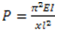 (a) 1(b) 2(c) 4(d) 1/2
12. According to Euler, the buckling load for a column is given by . In this equation, the value of x is minimum when(a) Both ends fixed(b) One end fixed, other free(c)Both ends hinged(d) One end fixed other hinged
13. Rankine’s formula is generally used when slenderness ratio lies in between(a) 0-60(b) 0-80(c) 0-100(d) Any value
14. Euler’s formula is not valid for mild steel column when slenderness ratio is(a) More than 100(b) Less than 100(c) Less than 80(d)More than 80
15. An electric pole is 6.5 m high from the ground level. Its effective length for design purposes will be(a) 6.5 m(b) 3.25 m(c) 13.0 m(d) 12.0 m1Define Torque, Polar section modulus and Proof resilience.MAY-20182Define Spring constant. Differentiate and explain types of springs.DEC-20183Derive the equation for power transmitted by a shaft.MAY-20174Define spring and mention types of springs.DEC-20165State functions of springs.DEC-20146Write torsional equation and explain the terms.MAY-20157Derive the expression for torque transmitted by a hollow shaftMAY-20168Write  the  Polar  Modulus  (i)  for  a  solid  shaft  and  (ii)  for  ahollow shaft.DEC-20189Why  hollow  circular  shafts  are  preferred  when  compared  tosolid circular shafts?MAY-201510Write the equation for strain energy stored in a shaft due totorsion.DEC-20171a) Explain the theory of pure torsion with assumptions.b) Define solid length, spring rate, pitchMay-20152Derive  expression  equations  for  strength  and  stiffness  of  a  circular shaft when an external torque T is acting on it.May -20153Derive expression for strain energy for a solid circular shaft.Dec-20154Calculate  the  maximum  stress  in  a  propeller  shaft  with  a  400mm external and 200mm  internal diameter, when subjected to a  twisting moment  of  4650Nm.  If  the  modulus  of  rigidity,  C=82GN/ how much is the twist in a length 20 times the diameter?Dec-20155The  stiffness  of  a  closely  coiled  helical  spring  is  1.5  N/mm  of compression  under  a  maximum  load  of  100N.  The  maximum shearing stress produced in the wire of the  spring is 130 N/mm2. The solid  length  of  the  spring  (when  the  coils  are  touching)  is  given  as 5cm. Find (i) Diameter of the wire (ii) Mean diameter of the coils and (iii) No. of coils required. Take C=4.5X104N/mm2May-20166Determine  the  diameter  of  a  solid  steel  shaft  which  will  transmit 112.5kW  at  200rpm.  Also  determine  the  length  of  the  shaft  if  the twist  must  not  exceed  1.50  over  the  entire  length.  The  maximumshear stress is limited to 55 N/mm2. Take G = 8x104N/mm2May-20167The  internal  diameter  of  a  hollow  shaft  is  2/3rdof  its  external diameter.Compare its resistance to torsion with that of solid shaft of the same weight and material.Dec-20168A hollow shaft of diameter ratio 3/5 is required to transmit 800kW at 110rpm. The maximum torque being 20% greater than the mean. The shear stress  is not to exceed 63MPa and the twist in a length of 3m is not  to  exceed  1.40.  Calculate  the  minimum  external  diameter satisfying these conditions.Dec-20169A  propeller  shaft  280mm  in  diameter  transmits  2.5mW  at  250rpm. The  propeller weighs  50kN and overhangs its support by  400mm. If the  propeller  thrust  is  of  123kN  weights.  Calculate  the  maximum principal stress induced in the cross-section and indicates its position.C=80MPaMay-201710In  an  open  coil  helical  spring  having  10  coils,  the  stresses  due  to  bending and twisting are 98MPa and 105MPa respectively, and the   spring   is  axially  loaded.  Assuming  the  mean  diameter  of  the coils  to  be  8  times  the  diameter  of  wire,  find  the  maximum permissible load and the diameter of wire for a maximum extension of 2cm. E=210GPa and G=82GPa.May-20171Define  column  and  effective  length  of  a  column.  Distinguish between a column and a strutMay-20162Distinguish between short column and long columnMay-20163Define slenderness ratio, crippling loadDec -20164Explain the Limitations of Euler‘s Formula?Dec-20165What  are  the  assumptions  made  in  Euler‘s  theory  to  arrive  at buckling  load on columnMay-20176Calculate the slenderness ratio of a strut made from a hollow tube  of 20mm outside diameter, 16mm inside diameter and 1.2m long.May20177State the secant formula and explain each of the terms in itDec-20188Why is it necessary to use the minimum radius of gyration of a section to calculate the crippling load?May-20189What is the slenderness ratios of the column of square section of 30 mm side and length 2 mDec-201810Explain  the parameters influencing buckling load of a long columnMay-20151Derive  the  equivalent  length  of  a  column  whose  both  ends  are  hinged using Euler’s theory.May -20182The channel section shown in figure  is used as a column, 3 m long, with both ends hinged. Compare the load carrying capacities obtained using  Euler’s  and  Rankine’s  formulae.  E  =  200  GPa  and  σy=  300 MPa.Dec-20163A hollow steel strut, 2.4 m long, is pin-jointed at the ends. It has an outer diameter of 40 mmand a thickness of 5 mm. If the yield stress is 320  N/mm2 and  E  =  200 GPa,  comparethe  crippling  load  given  by Euler’s  and  Rankine’s  formulae.  Also  determine  the  minimum  l/rratio for which Euler’s formula applies.May-20184Determine  the  safe  axial  load  a  timber  column  of  cross-sectional area150mm X 150mm and of 4m length can carry using a factor of safety, 8.Take E = 10kN/mm2and for (a)hinged ends (b) fixed ends (c)one end freeand other end fixed (d)one end hinged and other end fixedDec-20155Derive  the  maximum  bending  moment,  maximum  shear  force  for  a circular  beam  loaded  uniformly  and  supported  on  symmetrically placed columnsDec-20176What  is  the  ratio  of  strength  of  a  solid  steel  column  of  150mm diameter tothat of a hollow circular steel column  of the same crosssectional area anda wall thickness of 15mm? The two columns have the same length andhave pinned  ends.May-20177From  the  Euler’s  crushing  load  for  a  hollow  cylindrical  cast  iron column, 150mm   external diameter and 20mm thick, if it is 6m long and hinged atboth ends. Compare this load with that obtained by the Rankinesformulausing  constants  550N/mm2 and  1/1600.  For  what length  of  the  columnwould  these  twoformulae  give  the  same crushing loads?  E for thematerial = 80kN/mm2Dec-20158A  steel  column  consists  of  two  channels  ISMC  300  X  35.8  kg/m placedback  to  back  at  a  clear  distance  of  15cm  and  two  plates  of 350mm  X20mm  are  connected  to  the  flanges.   Find   the   crippling load for thecolumn if the distance between the hinged ends is 8m.  Take E =210kN/mm2Properties of channel sections:Area of cross-section of each channel = 45.64cmIxx = 6362.6 cmIyy = 310.8 cmCry = 2.36 cmThickness of web = 7.6mmThickness of flange = 13.6mmMay-20159Compare  the  critical  stresses  using  Euler’s  and  Rankine’s  formulae for struts with slendernessratios 50, 100, 150, and 200. Assume that both ends are hinged. E = 200 GPa, Rankine’s constant = 1/7500, and σy = 300 MPa.Dec-201810Derive  the  equivalent  length  of  a  column  for  which  both  ends  are fixed using Euler’s theoryMay-2016